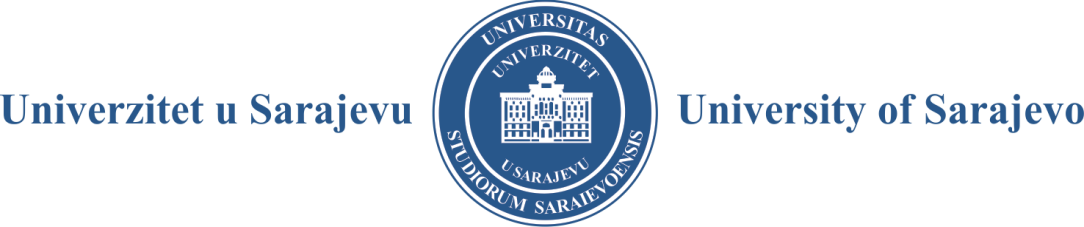 - SENAT -						Broj: 01-30-1/19Sarajevo, 09. 10. 2019. godineZ A P I S N I KSA 18. VANREDNE SJEDNICE SENATAODRŽANE 09. 10. 2019. GODINE Prisutni članovi Senata: prof. dr. Rifat Škrijelj, rektor Univerziteta u Sarajevu, prof. dr. Dubravka Pozderac-Lejlić, prof. dr. Mersad Čuljević, prof. dr. Erdin Salihović, prof. dr. Meliha Bašić (po ovlaštenju), prof. dr. Jasmin Velagić, prof. dr. Zuhdija Hasanović, prof. dr. Admir Hadžikadunić (po ovlaštenju), prof. dr. Sead Turčalo, doc. dr. Amel Kosovac, prof. dr. Arzija Pašalić, prof. dr. Fahir Bečić, prof. dr. Muhamed Dželilović, prof. dr. Mirza Pozder (po ovlaštenju), prof. dr. Darko Tomašević, prof. dr. Izet Bijelonja, prof. dr. Semra Čavaljuga, prof. dr. Senad Kazić, doc. dr. Daniel Maleč, doc. dr. Vedad Falan (po ovlaštenju), prof. dr. Kanita Imamović-Čizmić (po ovlaštenju), prof. dr. Mustafa Memić, prof. dr. Sadeta Šečić (po ovlaštenju), prof. dr. Mirza Dautbašić, doc. dr. Emir Tahirović, prof. dr. Naris Pojskić, dr. sc. Adnan Kadrić, dr. sc. Amir Kliko, dr. sc. Sedad Bešlija, dr. sc. Jasmin Hodžić (po ovlaštenju), prof. dr. Enra Suljić (po ovlaštenju), dr. sc. Ismet Ovčina, predstavnici studenata: Hamza Vahid El Din, Adis Holjan, Amar Kolašinac, Benjamin Crljenković i Ivan Perković.Ostali prisutni: prof. dr. Tarik Zaimović, prof. dr. Dženana Husremović, prof. dr. Aida Hodžić, prof. dr. Aleksandra Nikolić, prof. dr. Maida Čohodar-Husić i prof. Sanja Burić, prorektori, Rijana Jusufbegović, studentica-prorektorica, gosp. Edin Forto, premijer Kantona Sarajevo, gosp. Amel Kovačević, ministar finansija Kantona Sarajevo, gosp. Sifet Kukuruz, pomoćnik ministra za visoko obrazovanje i nauku, gđa Amina Močević, pomoćnica ministra za sektor budžeta i fiskalnog sistema, gđa Sadeta Selimović, pomoćnica ministra za ekonomske poslove, Kenan Filipović, generalni sekretar po ovlaštenju rektora, gđa Merisa Kurtanović, rukovoditeljica Službe za računovodstvo i finansije, Mirnes Ibrić, dipl. iur., predstavnik Službe za pravne i opće poslove.Odsutni članovi Senata: prof. dr. Haris Alić, prof. dr. Nihad Fejzić, te Anes Kastrati i Lamija Ugarak, studenti.Sjednica je počela u 13:00 sati. Utvrđeno je da od ukupno 41 člana Senata sjednici prisustvuje 39 članova Senata, od toga devet članova sa ovlaštenjem koje se nalazi u dokumentaciji Senata.Jednoglasno je usvojen sljedećiD N E V N I   R E DUpisi studenata na Univerzitetu u Sarajevu u studijskoj 2019/2020. godiniBudžet Univerziteta u Sarajevu za 2020. godinuT O K  S J E D N I C EAd-1.Nakon uvodnog obraćanja prof. dr. Aide Hodžić, prorektorice za nastavu i studentska pitanja, jednoglasno je donesen sljedećiZ A K LJ U Č A KUpućuju se fakulteti i akademije Univerziteta u Sarajevu da nakon utvrđivanja rang-liste za upis studenata u prvu godinu drugog ciklusa studija u studijskoj 2019/2020. godini, cijeneći zainteresiranost kandidata i podnesene prijave za upis, najkasnije do ponedjeljka 14. 10. 2019. godine Univerzitetu u Sarajevu dostave zahtjeve za proširenje upisne kvote za upis u prvu godinu drugog ciklusa studija u studijskoj 2019/2020. godini.Zahtjevi će biti proslijeđeni putem Ministarstva za obrazovanje, nauku i mlade Kantona Sarajevo Vladi Kantona Sarajevo na daljnje postupanje.Ad-2.Povodom razmatranja projekcije Budžeta Univerziteta u Sarajevu za 2020. godinu, uvodne napomene su dali prof. dr. Rifat Škrijelj, rektor, gosp. Edin Forto, premijer Kantona Sarajevo, i gosp. Amel Kovačević, ministar finansija Kantona Sarajevo.Prof. dr. Tarik Zaimović, prorektor za finansije, istakao je da je na današnjoj sjednici bitno upoznati senatore sa procedurama projektiranja Budžeta Univerziteta u Sarajevu za 2020. godinu usklađenim sa odobrenim limitima Ministarstva finansija Kantona Sarajevo. Podsjetio je da je za Univerzitet predviđeno 105.000.000,000 KM, a da Univerzitetu samo za plaće treba 111.000.000,000 KM, te da je neophodno izvršiti adekvatno planiranje potreba prije predaje obrazaca Ministarstvu. Prof. Zaimović je sugerirao da je na današnjoj sjednici potrebno donijeti zaključak da se između Univerziteta i Vlade KS potpiše sporazum kojim bi se ovakva situacija relaksirala. Također je istakao da rad preko norme zaposlenika UNSA već duži vremenski period nije isplaćivan na organizacionim jedinicama.Prof. dr. Arzija Pašalić je konstatirala da većina organizacionih jedinica nije isplaćivala rad preko norme iz vlastitih sredstava te predložila da se iznađu mogućnosti da se iz budžeta isplati rad preko norme za nastavnike koji predaju na više organizacionih jedinica.Gđa Amina Močević je sugerirala da se najprije od organizacionih jedinica popune i dostave propisani obrasci u okvirima zadatih limita, te da se uz obrasce dostave i zahtjevi za dodatnim sredstvima iz Budžeta Kantona Sarajevo za kojim postoji realna potreba. Ujedno je predložila da se nastave voditi pregovori sa Vladom KS oko preduzimanja daljnjih koraka. Također je istakla da ne postoji mogućnost sklapanja sporazuma između Vlade KS i budžetskog korisnika.Prof. dr. Rifat Škrijelj je istakao da je sa nadležnima u Vladi potrebno obaviti razgovore o preusmjeravanju dijela sredstava koji su na računu za realizaciju isplaćivanja rada preko norme i ugovorenih obaveza, a da se paralelno s tim kroz faze donošenja budžeta, odnosno između nacrta i prijedloga budžeta, vode pregovori o tome da se na postojeće limite obezbijedi još finansijskih sredstava. Gosp. Sifet Kukuruz je predložio da u petak 11. 10. 2019. godine u prostorijama Ministarstva organizacione jedinice po grupacijama i utvrđenom rasporedu izvrše unos parametra u E-budžet, a koji se odnosi na broj uposlenika, funkcionalne dodatke, materijalne troškove i naknade. Gosp. Kukuruz izrazio je spremnost da se sa Sindikatom nadalje vode pregovori oko iznalaženja modaliteta isplata rada preko norme.Prof. dr. Enra Suljić je konstatirala da još uvijek nije riješen status KCUS-a kao nastavne baze i iskazala da se to pitanje neće moći riješiti putem Medicinskog fakulteta na kojem su uposlenici KCUS-a sa ugovorom i kao primjer navela da se samo na Fakultetu zdravstvenih studija realizira 4717 sati vježbi. Istakla je da se, ako se to pitanje sada kroz budžet ne može riješiti, dovodi u pitanje njihovo bivstvovanje, te zatražila da se što hitnije izradi ugovor sa KCUS-om i UNSA.Prof. dr. Tarik Zaimović je ovom prilikom predložio da se iz preostalih sredstava za plaće, a koja nisu utrošena za plaće, izvrši odobravanje realokacije između organizacionih jedinica za pokrivanje stvorenih obaveza, a da se ne ugroze plaće organizacionih jedinica, naglasivši da se, prema Zakonu u izvršenju budžeta KS, sredstva za plaće mogu koristiti isključivo za plaće, te u slučaju da se ne iskoriste, u idućoj godini ostaju u budžetu u 2019. godini.Prof. dr. Semra Čavaljuga je naglasila da Medicinski fakultet nije utrošio svoja sredstva za plaće, te istakla da Medicinski fakultet očekuje da ih može utrošiti, a ne da ih daje drugom fakultetu.Po okončanju diskusije sa 4 (četiri) „suzdržana“ glasa donesen je sljedećiZ A K LJ U Č A KSenat Univerziteta u Sarajevu traži od Vlade Kantona Sarajevo saglasnost da, u skladu sa članom 17. Zakona o izvršenju Budžeta Kantona Sarajevo za 2019. godinu („Službene novine Kantona Sarajevo“, broj: 6/19), odobri budžetskom korisniku Univerzitetu u Sarajevu da podnese zahtjev za preraspodjelu rashoda i izdataka u okviru budžeta odobrenog za budžetskog korisnika Univerzitet u Sarajevu.Zadužuje se prof. dr. Tarik Zaimović, prorektor za finansije Univerziteta u Sarajevu, da po dobivanju prethodne saglasnosti Ministarstvu finansija Kantona Sarajevo podnese zahtjev naveden u tački 1. ovog zaključka.Također je donesen sljedećiZ A K LJ U Č A KUvažavajući utvrđene rokove za pripremu Nacrta Budžeta Kantona Sarajevo za 2020. godinu, Senat Univerziteta u Sarajevu obavezuje organizacione jedinice da ispunjene obrasce usklađene sa odobrenim limitima Ministarstva finansija Kantona Sarajevo kao i zahtjeve za dodatnim sredstvima iz Budžeta Kantona Sarajevo za kojim postoji realna potreba dostave Univerzitetu u Sarajevu u formi posebnog dopisa (četvrtak 10. 10. 2019. godine), kako bi u ostavljenom roku isti bili proslijeđeni resornom Ministarstvu za obrazovanje, nauku i mlade Kantona Sarajevo radi unosa u E-budžet (petak 11. 10. 2019. godine).Za koordiniranje aktivnosti iz tačke 1. ovog zaključka zadužuju se prof. dr. Tarik Zaimović, prorektor za finansije Univerziteta u Sarajevu, i gđa Merisa Kurtanović, rukovoditeljica Službe za računovodstvo i finansije Univerziteta u Sarajevu.Sjednica je završena u 15:40.R E K T O RProf. dr. Rifat Škrijelj, s. r.Zapisničar:Alma Voloder-Madacki, s. r.